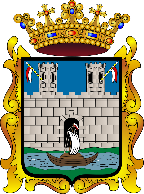 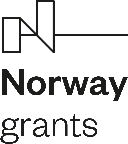 Umowa Nr                                      /Projektowane postanowienia umowyDnia ………. 2024 r. w Jarosławiu pomiędzy: Gminą Miejską Jarosław, ul. Rynek 1, 37-500 Jarosław, reprezentowana przez …………………………………………………………………, przy kontrasygnacie Anny Gołąb - Skarbnik; zwaną w dalszej części umowy Zamawiającym a … adres: …, wpisaną do Krajowego Rejestru Sądowego pod nr …, NIP: …, REGON: …; reprezentowaną przez: 1. …, 2. …, lub (imię) … (nazwisko) … prowadzący działalność gospodarczą pod firmą (imię) … (nazwisko) … (nazwa handlowa) … z siedzibą (adres prowadzonej działalności gospodarczej) … NIP: …, REGON: …; zwaną w dalszym tekście umowy Wykonawcą, łącznie zwanymi dalej stronami, a każdy z osobna Stroną w wyniku przeprowadzenia postępowania na realizację zadania pn. „FN - Utworzenie Informatycznego Centrum Zarządzania Miastem – SMART CITY JAROSŁAW (001-750-006)”, przewidzianych w projekcie pn. „JarosLove – z miłości do ludzi” finansowanego ze środków Norweskiego Mechanizmu Finansowego 2014-2021 (85%) oraz budżetu państwa (15%), realizowanego w ramach programu „Rozwój Lokalny”, zawarto umowę o następującej treści:§ 1Zamawiający zleca a Wykonawca dostarczy wyposażenie, fotele obrotowe biurowe, sprzęt AGD oraz zamontuje meble biurowe w Urzędzie Miasta Jarosławia zgodnie z opisem przedmiotu zamówienia.                                      Koszty przewozu, zabezpieczenia i ubezpieczenia w czasie przewozu przedmiotu umowy ponosi Wykonawca, a Zamawiający zapewni jego odbiór w miejscu określonym przez Zamawiającego. Wykonawca odpowiada za utratę bądź uszkodzenie przewożonego przedmiotu umowy do momentu jego odebrania przez upoważnionego przedstawiciela Zamawiającego.§ 2 Wykonawca wykona przedmiot umowy określony w § 1 w terminie do dnia ………. Realizacja przedmiotu umowy może nastąpić w dni robocze od poniedziałku 
do piątku w godzinach od 8:00 do 15.00 lub w innym terminie po wcześniejszym uzgodnieniu z Zamawiającym.Dostawa nastąpi własnym transportem i staraniem przez Wykonawcę.Odbiór przedmiotu umowy nastąpi w siedzibie Zamawiającego.W przypadku dostarczenia mebli niezgodnych z opisem przedmiotu umowy,  złożoną ofertą czy wadliwych, Zamawiający zwróci niezgodny czy wadliwy przedmiot umowy na koszt Wykonawcy, a Wykonawca będzie zobligowany do dostarczenia przedmiotu umowy zgodnego z wymogami Zamawiającego w ciągu 24 godzin od momentu zgłoszenia reklamacji.Po wykonaniu przedmiotu umowy zostanie sporządzony protokół, którego data wykonania oznacza odbiór końcowy realizacji przedmiotu umowy oraz początek okresu gwarancji. Protokół sporządza komisja lub osoba powołana do tego celu przez Zamawiającego 
w dwóch jednobrzmiących egzemplarzach, dla każdej ze stron po jednym egzemplarzu. Zamawiający zastrzega sobie prawo sprawdzenia 100% dostarczonego przedmiotu umowy pod względem jego zgodności z opisem przedmiotu umowy oraz przedstawioną ofertą w obecności Wykonawcy lub jego upoważnionego przedstawiciela. Sprawdzenie odbywać się będzie w dni robocze w godzinach od 7:30 do godz. 15:00 w wyznaczonym miejscu przez Zamawiającego.Wykonawca w dniu podpisania protokołu odbioru, przekaże Zamawiającemu kartę gwarancyjną z warunkami gwarancji obejmującymi przedmiot umowy na okres
24 miesięcy. Wykonawca w pełni odpowiada za jakość i terminowość dostawy.§ 3Strony ustalają wartość wynagrodzenia zgodnie ze złożoną  ofertą Wykonawcy na kwotę …………… zł brutto (słownie: …………………………………….. złotych …./100).Wynagrodzenie obejmuje podatek VAT w kwocie ….. zł. Fakturę należy wystawić na Gminę Miejską Jarosław, z siedzibą przy ul. Rynek 1, 
37-500 Jarosław, NIP: 792-20-31-550, REGON: 650 900 520.Zleceniodawca zastrzega sobie prawo rozliczenia płatności wynikającej z umowy za pośrednictwem metody MPP (Split payment).Zleceniobiorca oświadcza, że rachunek bankowy wskazany w Umowie (fakturze):jest rachunkiem umożliwiającym płatność w ramach mechanizmu podzielnej płatności;jest rachunkiem znajdującym się w elektronicznym wykazie podmiotów prowadzonych 
od 1 września 2019 r. przez Szefa Krajowej Administracji Skarbowej, o którym mowa w ustawie o podatku od towarów i usług.Na fakturze za wykonanie przedmiotu umowy należy uwzględnić wszystkie pozycje wynikające ze złożonej oferty przez Wykonawcę, pod rygorem bezskuteczności jej doręczenia Zamawiającemu. § 4Wykonawca odpowiada za wady prawne i fizyczne, ujawnione w przedmiocie umowy oraz ponosi z tego tytułu wszelkie zobowiązania. Jest odpowiedzialny względem Zamawiającego, jeżeli dostarczone wyroby:1) stanowią własność osoby trzeciej albo, jeżeli są obciążone prawem osoby trzeciej,2) mają wadę zmniejszającą ich wartość lub użyteczność wynikającą z ich przeznaczenia, nie mają właściwości wymaganych przez Zamawiającego albo, jeżeli dostarczono je w stanie niezupełnym.O wadzie fizycznej przedmiotu umowy Zamawiający zawiadamia Wykonawcę bezpośrednio. Formę zawiadomienia stanowi „Protokół reklamacji” wykonany przez Zamawiającego lub jego reprezentanta, przekazany Wykonawcy w terminie 7 dni od daty ujawnienia wady.Wykonawca jest zobowiązany do usunięcia wad fizycznych wyrobów lub do dostarczenia wyposażenia wolnego od wad, jeżeli wady te ujawnią się w okresie gwarancji w terminie 
14 dni.Jeżeli w wykonaniu swoich obowiązków Wykonawca dostarczył Zamawiającemu zamiast wyrobów wadliwych takie same wyroby nowe – wolne od wad, termin gwarancji biegnie na nowo od chwili ich dostarczenia. Wymiany Wykonawca dokona bez żadnej dopłaty, nawet gdyby ceny uległy zmianie.Niezależnie od gwarancji Zamawiającemu przysługują uprawnienia z tytułu rękojmi określone przez Kodeks Cywilny. Wykonawca nie może zwolnić się z obowiązku usunięcia wad i braków lub niezgodności 
z umową stwierdzonych w okresie gwarancji lub rękojmi ze względu na wysokość związanych z tym kosztów.§ 5Zamawiającemu przysługuje prawo odstąpienia od umowy: w terminie 14 dni od uzyskania przez niego wiedzy o okoliczności uzasadniającej odstąpienie, jeżeli Wykonawca:nie wykonuje umowy lub wykonuje ją nienależycie i pomimo pisemnego wezwania Wykonawcy do podjęcia wykonania lub należytego wykonania umowy w wyznaczonym, uzasadnionym technicznie terminie, nie zadośćuczyni żądaniu Zamawiającego,dopuszcza się zwłoki w wykonaniu przedmiotu umowy, Zamawiający może wyznaczyć Wykonawcy dodatkowy termin do wykonania z zagrożeniem,
 iż w razie bezskutecznego upływu wyznaczonego terminu, Zamawiający będzie uprawniony do odstąpienia od umowy, podzleca całość robót lub dokonuje cesji umowy, jej części bez zgody Zamawiającego.Wykonawcy przysługuje prawo odstąpienia od umowy, jeżeli Zamawiający zawiadomi Wykonawcę, iż wobec zaistnienia uprzednio nieprzewidzianych okoliczności nie będzie mógł spełnić swoich zobowiązań umownych wobec Wykonawcy.Odstąpienie od umowy, o którym mowa w ust. 1 i 2, powinno nastąpić w formie pisemnej pod rygorem nieważności takiego oświadczenia i powinno zawierać uzasadnienie.Jeżeli Wykonawca będzie wykonywał przedmiot umowy wadliwie, albo sprzecznie 
z umową Zamawiający może wezwać go do zmiany sposobu wykonywania umowy 
i wyznaczyć mu w tym celu odpowiedni termin; po bezskutecznym upływie wyznaczonego terminu Zamawiający może od umowy odstąpić, powierzyć poprawienie lub dalsze wykonanie przedmiotu umowy innemu podmiotowi na koszt Wykonawcy.§ 6Strony ustalają odpowiedzialność za niewykonanie lub nienależyte wykonanie zobowiązań umownych w formie kar umownych w następujących przypadkach i wysokościach: Wykonawca zapłaci kary umowne Zamawiającemu: za odstąpienie od umowy z przyczyn leżących po stronie Wykonawcy w wysokości 20% wartości brutto umowy, o której mowa w § 3 ust. 1 umowy, za zwłokę w wykonaniu  przedmiotu umowy  0,2% wartości brutto umowy, 
o której mowa w § 3 ust. 1, za każdy dzień zwłoki, ponad termin określony 
w umowie. za zwłokę w usunięciu usterek, wad lub niezgodności towaru z umową, stwierdzonych przy odbiorze lub w okresie gwarancji/rękojmi – 0,2% wartości brutto umowy o której mowa w § 3 ust. 1, licząc za każdy dzień zwłoki ponad terminy określone w umowie.Jeżeli kara umowna nie pokryje poniesionej szkody, Zamawiający może dochodzić odszkodowania uzupełniającego na zasadach ogólnych. Postanowienia umowy dotyczące kar umownych pozostają wiążące dla stron 
w przypadku odstąpienia od umowy przez którąkolwiek ze stron.Zastrzega się prawo do dochodzenia odszkodowania uzupełniającego, przewyższającego wysokość kar umownych, na zasadach ogólnych kodeksu cywilnego.Wykonawca wyraża zgodę na potrącenie kar umownych i należności z przysługującego mu wynagrodzenia na zasadzie wzajemnych wierzytelności. Łączna maksymalna wysokość kar umownych, jaką może dochodzić Zamawiający ustala się na poziomie do 30% wysokości wynagrodzenia o którym mowa w §3 ust. 1.§ 7Zmiana postanowień zawartej umowy może nastąpić za zgodą obu stron i wymaga formy pisemnej pod rygorem nieważności takiej zmiany w niżej przedstawionym zakresie:zmiany terminu wykonania przedmiotu umowy w przypadku:konieczność uzyskania niemożliwych do przewidzenia na etapie planowania inwestycji danych, zgód, pozwoleń od osób trzecich lub właściwych organów,wystąpienia zdarzeń losowych, które istotnie utrudniają wykonanie przedmiotu umowy,w przypadku postanowień, które mają związek ze zmienionymi regulacjami prawnymi wprowadzonymi w życie po dacie podpisania umowy, wywołującymi potrzebę zmiany umowy, zmiany wysokości podatku VAT, zmiany w zakresie materiałów, parametrów technicznych, technologii wykonania 
w przypadku konieczności zrealizowania przedmiotu umowy, przy zastosowaniu innych rozwiązań technicznych lub materiałowych ze względu na dostępność. Wymienione w ust.1 postanowienia stanowią katalog zmian, na które Zamawiający może wyrazić zgodę. Nie stanowią jednak zobowiązania do wyrażenia takiej zgody.Wykonawca jest zobowiązany do prowadzenia bieżącej dokumentacji, koniecznej 
dla uzyskania żądanej zmiany.Wniosek w sprawach, o których mowa w ust. 1 Wykonawca winien przekazać Zamawiającemu niezwłocznie, jednakże nie później niż 14 dni roboczych od dnia, 
w którym Wykonawca dowiedział się o danym zdarzeniu lub okolicznościach. W terminie 7 dni roboczych od dnia otrzymania wniosku, o którym mowa 
w ust. 4 Zamawiający powiadomi Wykonawcę o akceptacji żądania zmiany umowy 
i terminie podpisania aneksu do umowy lub odpowiednio o braku akceptacji zmiany. § 8Wykonawca może zrealizować przedmiot umowy przy udziale podwykonawców 
lub dalszych podwykonawców pod warunkiem, że posiadają oni kwalifikacje do ich wykonania i pod warunkiem zawarcia z nimi stosownej umowy w formie pisemnej.Umowa o podwykonawstwo musi zawierać zapisy określające w szczególności: strony umowy, przedmiot umowy, termin wykonania zamówienia, warunki dotyczące odbioru dostawy, regulacje dotyczące rozliczenia za wykonane usługi, odpłatność, 
tj.: wynagrodzenie za wykonane usługi, warunki płatności (forma płatności, nr konta podwykonawcy, dokumenty na podstawie, których zostanie dokonana płatność), warunki zapłaty za wykonane usługi (termin zapłaty wynagrodzenia), obowiązki wykonawcy 
i podwykonawcy, kary umowne, odpowiedzialność za wady i gwarancję jakości, warunki zmian umowy, warunki odstąpienia od umowy, regulacje dotyczące zawierania umów 
z dalszymi podwykonawcami.Umowa o podwykonawstwo nie może zawierać postanowień kształtujących prawa 
i obowiązki podwykonawcy, w zakresie kar umownych oraz postanowień dotyczących warunków wypłaty wynagrodzenia, w sposób dla niego o mniej korzystny niż prawa 
i obowiązki wykonawcy, ukształtowane postanowieniami umowy zawartej między Zamawiającym a Wykonawcą.Wynagrodzenie (wartość umowy brutto) za wykonanie przez podwykonawcę
lub dalszego podwykonawcę powierzonej mu części zamówienia nie może być wyższe niż wynagrodzenie (wartość brutto) wykonawcy za tą część zamówienia publicznego.Wartość wszystkich umów zawartych o podwykonawstwo lub dalsze podwykonawstwo po ich zsumowaniu nie może być wyższa niż szacunkowa całkowita wartość robót (wartość wynagrodzenia brutto wykonawcy).Projekt umowy o podwykonawstwo przedłożony Zamawiającemu musi uwzględniać termin zapłaty nie dłuższy, niż 30 dni od dnia doręczenia wykonawcy, podwykonawcy 
lub dalszemu podwykonawcy faktury lub rachunku.Wykonawca zobowiązany  jest do przedłożenia Zamawiającemu projektu umowy 
o podwykonawstwo, a także projektu jej zmiany oraz poświadczonej za zgodność 
z oryginałem kopii zawartej umowy podwykonawstwo i jej zmiany. Zamawiający 
w terminie 14 dni od przedłożenia ma prawo zgłosić zastrzeżenia do projektu umowy 
o podwykonawstwo i do projektu jej zmiany lub sprzeciwu do umowy o podwykonawstwo i do jej zmiany. Wykonawca, podwykonawca lub dalszy podwykonawca przedkłada Zamawiającemu poświadczenia za zgodność z oryginałem kopie zawartej umowy o podwykonawstwo w terminie 7 dni od zawarcia w tym umów o podwykonawstwo, której przedmiotem są dostawy lub usługi. Wykonawca ponosi wobec Zamawiającego pełną odpowiedzialność za dostawy, które wykonuje przy pomocy podwykonawców lub dalszych podwykonawców.Zmiana podwykonawcy lub dalszego podwykonawcy w trakcie realizacji zamówienia może nastąpić tylko za pisemną zgodą Zamawiającego.Do zawierania umów o podwykonawstwo z dalszymi podwykonawcami stosuje się zasady określone w ust. 1-7 niniejszego paragrafu.Strony ustalają, że niżej wymieniony zakres wykonany będą przez:Wykonawcę: /nazwa wykonawcy/ w zakresie:…………………………………………………………………..Podwykonawcę: /nazwa podwykonawcy/ w zakresie:…………………………………………………………………..                Wykonawca zobowiązany jest z fakturą przedłożyć oświadczenia wszystkich podwykonawców odnośnie braku jakichkolwiek roszczeń wobec wykonawcy z tytułu płatności należnych w związku z zawartymi umowami o podwykonawstwo. Brak oświadczenia skutkować będzie prawem Zamawiającego do wstrzymania płatności należnej Wykonawcy do czasu dokonania rozliczeń z Podwykonawcami.§ 9Z zastrzeżeniem przepisów powszechnie obowiązującego prawa, nakładających obowiązek ujawnienia informacji we wskazanym tymi przepisami zakresie, Strony zobowiązują się do zapewnienia poufności wszelkich informacji uzyskanych w trakcie realizacji niniejszej umowy, jej  wykorzystania wyłącznie w celu realizacji niniejszej umowy i nie ujawniania ich bez uprzedniej zgody Strony, która jest ich administratorem.Zobowiązanie do zachowania poufności nie dotyczy wiadomości, które są publicznie dostępne bez naruszenia niniejszego zobowiązania lub znane były Stronom przed przyjęciem zobowiązania do zachowania poufności, albo zostały ujawnione drugiej Stronie przez osobę trzecią w późniejszym czasie, w sposób zgodny z prawem oraz wiadomości, które muszą zostać ujawnione zgodnie z obowiązującymi przepisami.Strony zgodnie oświadczają, że wszelkie dane osobowe przetwarzane przez Strony 
w związku z zawarciem i realizacja Umowy będą przetwarzane w taki sposób i w takim zakresie, w jakim jest to niezbędne do jej realizacji, z zachowaniem zasad określonych 
w rozporządzeniu Parlamentu Europejskiego i Rady (UE) 2016/679 z dnia 27 kwietnia 2016 r. w sprawie ochrony osób fizycznych w związku z przetwarzaniem danych osobowych 
i w sprawie swobodnego przepływu takich danych oraz uchylenia dyrektywy 95/46/WE (ogólne rozporządzenie o ochronie danych) – (Dz. Urz. UE L 119 z 04.05.2016 r. str. 1), zwanej dalej „RODO”.Zgodnie z art. 13 i 14 ROZPORZĄDZENIA PARLAMENTU EUROPEJSKIEGO 
I RADY (UE) 2016/679 z dnia 27 kwietnia 2016 r. w sprawie ochrony osób fizycznych 
w związku z przetwarzaniem danych osobowych i w sprawie swobodnego przepływu takich danych oraz uchylenia dyrektywy 95/46/WE (ogólne rozporządzenie o ochronie danych) (Dz. Urz. UE L 119 z 04.05.2016) zwanego dalej RODO, informuję, że: Administratorem (ADO) Pani/Pana danych osobowych przetwarzanych w Urzędzie Miasta Jarosławia jest Burmistrz Miasta Jarosławia, adres siedziby: Rynek 1, 37-500 Jarosław. Kontakt z Administratorem za pomocą e-mail: sekretariat@um.jarosław.pl, telefonicznie: 16 624-87-01 lub  pisemnie na adres siedziby Administratora;Administrator wyznaczył inspektora ochrony danych, z którym może się Pani/Pan skontaktować poprzez e:mail: iod@um.jaroslaw.pl, telefonicznie: 16 624-87-31 
lub pisemnie na adres siedziby administratora;Podstawy i cele przetwarzania danych:dane osobowe wykonawcy, który jest osobą fizyczną: Pani/Pana dane osobowe będą przetwarzane w związku z wykonaniem umowy, a także podjęcia czynności niezbędnych przed jej zawarciem (art. 6 ust. 1 lit. b RODO), w związku 
z obowiązkiem prawnym ciążącym na administratorze (art. 6 ust. 1 lit. c RODO) wynikającym z przepisów ustawy Prawo Zamówień Publicznych w związku 
z realizacją zamówienia, przepisów o rachunkowości w celu rozliczeń, przepisów ustawy z dnia 14 lipca 1983 r. o narodowym zasobie archiwalnym i archiwach w celu archiwizowania danych, a także ustawy o dostępie do informacji publicznej, 
w związku z obowiązkiem ujawniania danych Wykonawcy w zakresie stanowiącym informację publiczną. Dane mogą być także przetwarzane w celu ewentualnego dochodzenia lub obrony przed roszczeniami na podstawie prawnie uzasadnionego interesu administratora (art. 6 ust. 1 lit f RODO).).dane osób działających w imieniu Wykonawcy, w tym wskazanych w umowie 
z Wykonawcą; Pani/Pana dane osobowe w postaci imienia i nazwiska, stanowiska służbowego, adresu e-mail, nr telefonu i miejsca pracy będą przetwarzane w związku z realizacją postanowień zawartej umowy, a także ewentualnego dochodzenia lub obrony przed roszczeniami na podstawie prawnie uzasadnionego interesu administratora (art. 6 ust. 1 lit f RODO). Dane zostały podane przez Państwa Podmiot w ramach zawieranej umowy/prowadzonego postępowania;Pani/Pana  dane osobowe będą przechowywane przez czas trwania umowy oraz przez wymagany w świetle obowiązującego prawa okres po jej wygaśnięciu, ze względu na przepisy o rachunkowości, w celu archiwizowania danych lub dochodzenia roszczeń. Dane będą przechowywane w celu archiwalnym nie dłużej niż to wynika z przepisów ustawy z dnia 14 lipca 1983 r. o narodowym zasobie archiwalnym i archiwach oraz aktach wykonawczych do tej ustawy;odbiorcami Pani/Pana danych osobowych będą wyłącznie podmioty upoważnione na podstawie przepisów prawa, a także podmiotom przetwarzającym na zlecenie 
i w imieniu Administratora, na podstawie zawartej umowy powierzenia przetwarzania danych osobowych, w celu świadczenia określonych w umowie usług np. serwisu, rozwoju i utrzymania systemów informatycznych. Z uwagi na fakt, iż niniejsze zadanie realizowane jest w ramach programu „Rozwój Lokalny” w projekcie pn. „JarosLove – z miłości do ludzi” finansowanego ze środków Norweskiego Mechanizmu Finansowego 2014-2021 odbiorcą danych będzie również Minister Funduszy i Polityki Regionalnej, 00-926 Warszawa, ul. Wspólna 2/4;w związku z przetwarzaniem Pani/Pana danych osobowych przysługuj Pani/Panu  prawo żądania dostępu do swoich danych osobowych, a także ich sprostowania (poprawiania). Przysługuje  Pani/Panu  także prawo do żądania usunięcia 
lub ograniczenia przetwarzania, a także sprzeciwu na przetwarzanie, przy czym przysługuje ono jedynie w sytuacji, jeżeli dalsze przetwarzanie nie jest niezbędne do wywiązania się przez Administratora z obowiązku prawnego i nie występują inne nadrzędne prawne podstawy przetwarzania.  Osobom wskazanym przez Państwa Podmiot, jako osoby do kontaktu, przysługuje również prawo wniesienia sprzeciwu wobec przetwarzania danych, wynikającego ze szczególnej sytuacji;w przypadku powzięcia informacji o niezgodnym z prawem przetwarzaniu w Urzędzie Miasta Jarosławia Pani/Pana danych osobowych, przysługuje Pani/Panu prawo wniesienia skargi do organu nadzorczego właściwego w sprawach ochrony danych osobowych, którym jest Prezes Urzędu Ochrony Danych Osobowych z siedzibą 
ul. Stawki 2, 00-193 Warszawa;podanie danych osobowych jest dobrowolne ale niezbędne do zawarcia  umowy, jej wykonania i rozliczenia. Konsekwencją niepodania danych osobowych będzie brak możliwości zawarcia umowy.Przekazanie danych osobowych osób reprezentujących/wskazanych przez (Wykonawcę oraz pracowników Wykonawcy lub też osób z nim współpracujących w związku 
z zawarciem i realizacją niniejszej  umowy będzie następować za wiedzą i zgodą Wykonawcy, który jest zobowiązany przekazać im niezwłocznie, po przekazaniu Zamawiającemu ich danych osobowych, klauzulę stanowiącą realizację obowiązku informacyjnego.§ 10Jako koordynatora Wykonawca wyznacza –  …………………………….Jako koordynatora Zamawiający wyznacza –  ……………………………§ 11Sprawy nie uregulowane umową podlegają przepisom kodeksu cywilnego. Wszelkie spory mogące wynikać w związku z realizacją niniejszej umowy będą rozstrzygane przez  sąd właściwy dla siedziby Zamawiającego.§  12Umowa została sporządzona w 3 jednobrzmiących egzemplarzach: 2 egzemplarze 
dla Zamawiającego, 1 dla Wykonawcy .Integralną część umowy stanowią załączniki:Opis Przedmiotu Umowy. Oferta Wykonawcy.                ZAMAWIAJĄCY						    WYKONAWCA